Jaki instrument trzyma krecik? Pokoloruj rysunek.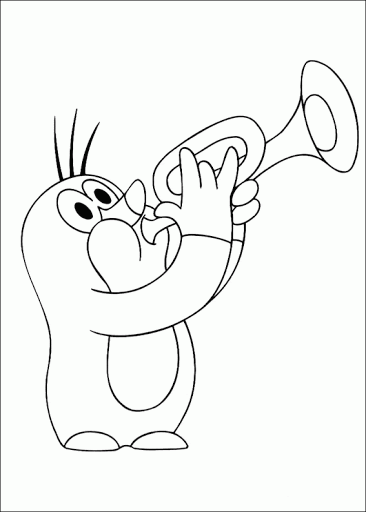 